ESKOLAKO JARDUNALDIAALDATZEKO PROIEKTUAORREAGAKO AMA HLHIP - GARRALDAKO DBHI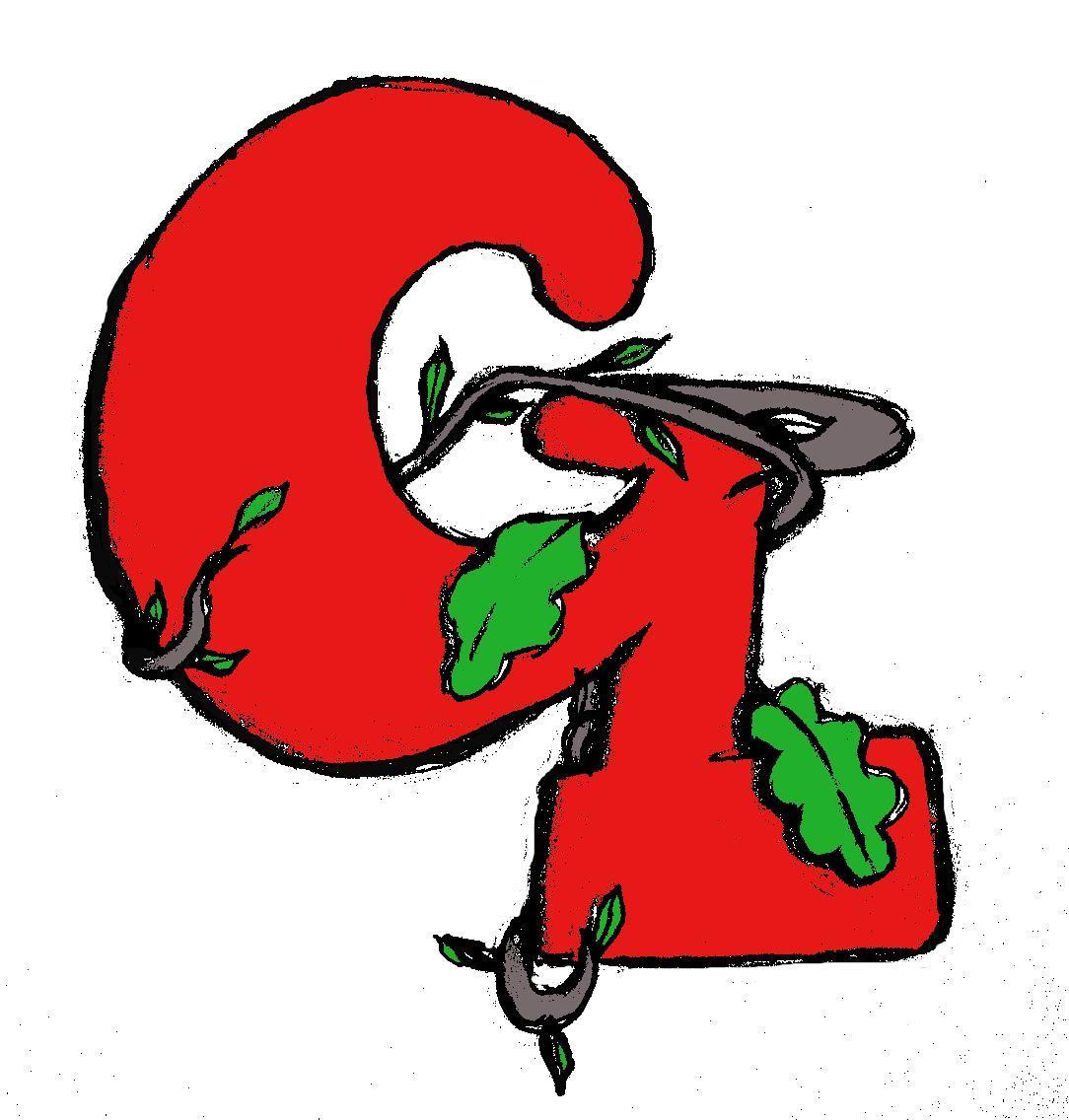 PROYECTO DE MODIFICACIÓN DE LA JORNADA ESCOLARCPEIP Nª SEÑORA DE ORREAGA - IESO GARRALDAAURKIBIDEA1- ORDUTEGI ALDAKETA JUSTIFIKATZEKO ARGUDIOAK 1.1.- Ikastetxearen deskribapena 1.2.- Irizpide psikopedagogikoak, antolamenduzkoak eta soziofamiliarrak 2.- DENBOREN ANTOLAKETA BERRIAREKIN PROPOSATZEN DIREN HELBURU OROKORRAK 3.- EGOITZAKO ORDUTEGI OROKORRA 3.1.- Jardunaldi jarraitua (iraila eta ekaina) 3.2.- Jardunaldi jarraitua (urritik maiatzera) 4.- IKASLEEN ESKOLA-ORDUTEGIA 5.- IRAKASLEEN ESKOLA-JARDUNAREN BANAKETA ETA ESKOLA-ORDUETAN ETA ESKOLAZ KANPOKOETAN DUTEN INPLIKAZIOA 6.- ESKOLAZ KANPOKO JARDUEREN PLANGINTZA ARRATSALDEKO ORDUTEGIAN 6.1. Prestakuntza jarduera osagarriak 6.2. Eskolaz kanpoko jardueren ezaugarriak 6.3. Eskolaz kanpoko jardueretako ikasleen eta irakasleen ordutegia 6.4. Jarduera osagarri horien antolaketa eta funtzionamendu irizpideak 7. - IKASTETXEAREN JARDUERETAN PARTE HARTZEN DUTEN ERAKUNDE, ENTITATE ETA KOLEKTIBOEN ZERRENDA 8- ZERBITZU OSAGARRIEN PLANGINTZA 8.1.- Jantoki zerbitzua 8.2.- Garraio zerbitzua 9.- ESKOLALDI JARRAITUAREN JARRAIPENA ETA EBALUAZIOA EGITEKO PLANA 9.1. Balioztatu beharreko alderdi orokorrak10- ERANSKINAK 1- ORDUTEGI ALDAKETA JUSTIFIKATZEKO ARGUDIOAK	Proiektu hau Hezkuntzako zuzendari nagusiaren irailaren 30eko 411/2021 Ebazpenean oinarritzen da. Ebazpen horren bidez: 2021-2022 ikasturterako (2022ko urtarriletik aurrera) eta 2022-2023 ikasturterako (Haur Hezkuntzako eta Lehen Hezkuntzako ikastetxeetan) eta Nafarroako Foru Erkidegoko Hezkuntza Bereziko ikastetxe publiko zein pribatuetan, esperimentalki, eskola lanaldi jarraia eta eskola jardunaldi malgua ezartzeko prozedura arautuko duten jarraibideak onartzen dira.	Ikastetxeen pedagogia eta antolamendu autonomiaren printzipioak aplikatuz, Hezkuntzaren  2/2006 Lege Organikoan (120.4 artikuluan) jasotakoaren arabera, eskola-jardunaldia berrikusi ahal izango da, hezkuntza-sektore desberdinek aurkeztutako eskaerei erantzun ahal izateko. Orreagako Ama HLHIP - Garralda DBHIk etengabeko eskola-jardunaldiaren proiektua aurkeztu du; goizeko 9:00 etatik 16:00 arte ikastetxeko ikasle guztiei orain arte izan duten arreta eskainiz, garraio zerbitzuak eta jantoki zerbitzuak ziurtatuz, eta honako jarduera-egutegia jarraituz: 	Eskola azken urte hauetako gizarte eta hezkuntza aldaketa nabarmenetara egokitu behar da; gizarteak planteatzen dizkion ekimenak bere gain hartu behar ditu eta bere prestakuntza-ahalmen guztia garatzeko eta hezkuntza integralaren helburua lortzeko egokitzat jotzen dituenak sustatu behar ditu. Horrela, Covid-19ak eragindako pandemiak ohituren aldaketa eta lan egiteko modu berria ekarri zituen, telelana eta ikastetxeetako derrigorrezko lanaldi jarraitua barne. Horrek eragina izan du familien eguneroko antolaketan, eta orain, familien behar eta ohitura berriei erantzuteko ordutegi berri bat egitea planteatzen da; lanaldi malgua alde batera utzi eta lanaldi jarraituari bide emateko.Irakaskuntzaren kalitatea eta hezkuntza integral hau hobetzeko prozesu honetan, errendimendu handieneko orduei dagokien ordutegi egokia egitea planteatzen dugu, ikasleen erritmo biologikora egokituz.	Irakasleen esperientziaren eta zenbait ikerketa zientifikoren arabera, ikasleen errendimendua handiagoa da goizeko lanaldian bazkalondoko orduetan baino. Errendimendu-kurbak 11:00etatik 13:30era lortzen du puntu gorena, orduan hasten baita jaitsiera. Lanaldia goizez luzatuz gero, hobeto aprobetxatuko litzateke haurren errendimendu-denbora.	Lanaldi jarraituak aukera ematen du irakasleen, ikasleen eta irakasleen, familien eta irakasleen arteko harremanak sendotzeko. Harreman sendotze hori funtsezkoa da, hezkuntza-komunitatean giro ona azaleratu behar baita talde-lan ona egiteko.Jardunaldi horrek, era berean, ordutegi egokiagoa eskaintzen die irakasleei beren norbanakoaren prestakuntza  egiteko eta, horrela, hainbat alderditan  hezkuntza-jardutea hobetzeko: curriculuma, metodologia eta didaktika berrikuntza.	Lanaldiaren aldaketa ez da eskola-lanaldiaren murrizketa bat; ordutegiaren berrantolaketa bat baino ez da. Jantoki-zerbitzuak edo eskolaz kanpoko jarduerak ere ez dira murriztuko.1.1. - Ikastetxearen deskribapena	ORREAGAKO AMA HLHIP - GARRALDAKO DBHI D hizkuntza-ereduko titulartasun publikoko ikastetxea da, euskarazko irakaskuntza duena. Nafarroako Gobernuko Hezkuntza eta Kultura Departamentuaren mende dago, nahiz eta udala den ikastetxea eraberritzeko eta mantentzeko arduraduna.Gure zentroa Garralda herrian dago, Nafarroako ipar-ekialdean, Iruñetik 58 kilometrora. Bertako biztanle gehienak abeltzaintzan eta turismoan aritzen dira, baina beste batzuk, berriz, eremutik kanpo egiten dute lan. Ikastetxeak eskualde osoko ikasleak biltzen ditu; hala, besteak beste, Aezkoa haraneko, Erroko, Auritzeko eta Luzaideko ikasleak joaten dira ikasgeletara. Horrela, ikasle gehienak garraiatuak dira eta jantoki-zerbitzua erabiltzen dute. Aldi berean, Garraldako eskola,Luzaide, Auritz, Auzperri eta Erroko eskolekin batera, Auñamendiko Eskolako kide da, eta haiekin koordinazio-lanak egin eta irakasle espezialistak partekatzen ditu.	Landa-eremuko eskola da, eta, horregatik, ikasle ratioak direla eta, ikasgelak maila anitzekoak dira, askotan. 2021-2022 ikasturtean 119 ikasle ditu ikastetxeak: Haur Hezkuntza (25), Lehen Hezkuntza (27) eta Bigarren Hezkuntza (67). Gaur egun, Haur Hezkuntzako bi gela daude (3-4 urtekoak gela batean eta 5 urtekoak bestean), Lehen Hezkuntzako bi gela (1-4. ikasturtea gela batean eta 5-6. ikasturtea bestean) eta DBHko lau gela, ikasturte bakoitzeko gela bat. Klaustroa 24 irakaslek osatzen dute. Ikasle guztiak D ereduan matrikulatuta daude, beraz, Euskara funtsezko zutabea da ikastetxean.	Haur eta Lehen Hezkuntzako gelak lehen solairuan daude, eta Institutua, berriz, bigarren solairuan. Bi ikastetxeek partekatzen dituzten espazioak honako hauek dira: liburutegia, kirol-pista, frontoia, jolastokia eta jantokia. Aipatu espazioak beheko solairuan daude. Horrela, ikastetxeko zuzendaritzak leku horiek partekatzeko ordutegiak koordinatzen ditu.	Bigarren Hezkuntzako antolaketari dagokionez, ikastetxeak lerro bat du; beraz, lau gela horiez gain, ikastetxeak beste hiru ditu ikasleek aukeratutako ikasgaien arabera beharrezkoak diren banaketak egiteko. Atezaintza lehenengo solairuan dago. Eskolaz kanpoko ordutegian ikastetxeak dituen instalazioak Udalak, Gurasoen Elkarteak eta tokiko beste erakunde eta talde batzuek dituzten premien eskura daude.1.2.- Irizpide psikopedagogikoak, antolamenduzkoak eta sozio-familiarrak	Hainbat irizpide hartu ditugu kontuan eta horietan oinarritu gara eskolaldi malgutik eskolaldi jarraitura aldatzeko. Irizpide horiek psikopedagogikoak, antolamenduzkoak eta soziofamiliarrak dira:PSIKOPEDAGOGIKOAK:Eskolaldi jarraituak haurren errendimendu-gaitasunaren gehiena aprobetxatzen laguntzen du. Errendimendu handieneko orduen araberako ordutegi egokia egiteko aukera ematen du, ikasleen erritmo biologikora egokituta (eskola-orduak, atsedena, eskolaz kanpoko jarduerak). Egia da ikasleek goizeko azken saioetan izan duten errendimendua lehenengoetan izan duten errendimendua baino pixka bat txikiagoa dela. Baina, arratsaldeko saioetakoa baino hobea da beti.Ez da ordutegi-etenaldi handirik gertatzen, ez behintzat otordu-etenaldia bezain zabala den eta arretari kalte egiten dion etenaldirik ; aitzitik, ikasleak ikasgelan daude errendimendu handieneko aldietan.Ikastetxeko haur asko eskolaz kanpoko jarduera osagarriak egitera joaten dira eskola-eguna amaitu ondoren. Hori dela eta, oso ordu berantiarretan amaitzen dute eguna. Jardunaldi honi esker, ikasleek jarduera horiek lehenago hasi eta amaitu ahal izango dituzte, eta aisialdirako eta jolas librerako denbora gehiago izango dute.Eskolaldi jarraituak ez du esan nahi lanaldia murriztuko denik, ez irakasleei ez ikasleei dagokienez; aitzitik, prestakuntza-aukerak zabalduko dira, arratsaldeak prestakuntza alternatiba gisa eskaintzen baitira, ikasleen eta irakasleen zaletasun edo interesen arabera.ANTOLAKUNTZAKOAK:Beste jarduera batzuen ordutegiak aurreratzeko aukera ematea (musika-eskola, kirol-diziplinak...).Gure ikastetxearen ezaugarrietara hobeto egokitzeko aukera ematen du (hiru hezkuntza-etapa).SOZIOFAMILIARRAK:Nahi dutenentzat familia-bizikidetzarako denbora luzatzea ahalbidetzea eta familiei seme-alabak hartzeko ordutegi-malgutasun handiagoa eskaintzea: derrigorrezko eskola-jardunaldiaren amaieran, bazkalostean edo eskolaz kanpoko jardueren ondoren.Gainera, lanaldi mota horri esker, familiek ordutegi zabalagoa izango dute beren seme-alabekin aisialdian eta prestakuntzan parte hartzeko eta denbora hori antolatzeko haien interesen arabera; eta hainbat erakunde eta entitate publiko edo pribaturen beste hezkuntza-eskaintza batzuetara jo ahal izango dute.Eskola-denboren antolaketa honekin, gurasoei antolatzeko aukera eskaintzen zaie beren seme-alabekin denbora gehiago gozatzeko (jolasteko, esaterako).2.- DENBOREN ANTOLAKETA BERRIAREKIN PROPOSATZEN DIREN HELBURU OROKORRAK	1.- Ikasleen errendimendua handitzea eskola-jardueretan, errendimendu handieneko aldietan, eta derrigorrezko arloak ikasleentzat egokiagoak diren aldietara hobeto egokitzea.	2.- Ikasleen familiek denboraren antolaketa hobetzea ahalbidetzea; lehen egoten ziren denbora berdina egotea ikastetxean eta familia-bizikidetza ahalbidetzea.	3.- Eskola-orduetatik kanpoko jardueretan parte hartzeko erraztasunak ematea.	4.- Irakaskuntza-eskaintza handitzea, ikastetxeko irakasleek eskola-orduetatik kanpo programatutako jardueren bidez. Jolas eta hezkuntza izaerako doako jarduerak, irakasleen eta ikasleen artean harreman hurbilagoa sortzeko aukera emango dutenak, alegia.	5.- Ikasleen aisialdia modu ludiko batean erraztea, hezkuntza-komunitate osoaren inplikazioa areagotuz: irakasleak, gurasoak, guraso-elkartea...	6.- Eskola-ordutegia eta eskolaz kanpoko jarduerak bateragarri egiten laguntzea, jarduera horiek lehenago hasi eta amaitu ahal izateko.	7.- Irakaskuntzaz kanpoko aldietan irakasleen lana optimizatzea eta irakasleen etengabeko prestakuntza bultzatzea.3.- IKASTETXEKO ORDUTEGI OROKORRAGarraldako ikastetxe eta institutu publikoak ordutegi ezberdinak dituzte. Horrela, jarraian zehazten da Haur eta Lehen Hezkuntzako ordutegia:9:00etatik 14:00etara: Eskola-ordutegia.14:00etatik 15:00etara: Irakasleen osagarria14:00etatik 15:00etara: Jantoki zerbitzua15:00etatik 16:00etara: Eskolaz kanpoko jarduerak, ostiralean izan ezik, egun horretan ez baita jarduerarik egingo.16:00etan: Garraio zerbitzua.Derrigorrezko Bigarren Hezkuntzan, berriz, hauxe da ordutegia:9:00etatik 15:05era: Eskola-ordutegia15:05etik 15:50era: Jantoki zerbitzua16:00etan: Garraio zerbitzuaEskolaldi berriak ez dakar ikastetxeko eskola-denbora murriztea; ez ikasleena, ez irakasleena. Ikasleei derrigorrezko 30 eskola-saio egingo zaizkie ikastetxeko ordutegi orokorrean, dagozkien atsedenaldiekin.3.1.- Jardunaldi jarraia (iraila eta ekaina)3.2.- Jardunaldi jarraia ( urritik maiatzera)* Ostiraletan ez da eskolaz kanpoko zerbitzurik eskaintzen; beraz, garraioa 15:05ean aterako da, eta Bigarren Hezkuntzako ikasleek ez dute jantoki-zerbitzurik.4.- IKASLEEN ESKOLA-ORDUTEGIAIRAILEKO ETA EKAINEKO ESKOLA-ORDUAKHAUR ETA LEHEN MAILAKO ORDUTEGIA: irakastaldia 9:00etan hasi eta 14:00etan amaituko da, 45 minutuko 6 saiotan eta 30 minutuko jolasaldian banatuta. Honela banatuko da:BIGARREN HEZKUNTZAKO ORDUTEGIA: irakastaldia 9:00etan hasi eta 15:05ean amaituko da, 6 saiotan eta 20 eta 25 minutuko bi jolasalditan banatuta, hurrenez hurren. Honela banatuko da:ESKOLA-ORDUTEGIA URRITIK MAIATZERAHAUR ETA LEHEN HEZKUNTZAKO ORDUTEGIABIGARREN HEZKUNTZAKO ORDUTEGIA5.- IRAKASLEEN ESKOLA-JARDUNAREN BANAKETA ETA ESKOLA-ORDUETAN ETA ESKOLAZ KANPOKOETAN DUTEN INPLIKAZIOANafarroako Gobernuko Hezkuntza Departamentuko Hezkuntza Ikuskaritzako Zerbitzuak xedatutakoaren arabera, eskolaldi bakarreko Haur eta Lehen Hezkuntzako ikastetxeetako irakasleen asteko ordutegia astean 30 ordukoa da. Horietatik 25 zuzeneko irakaskuntzarako, eskola-zenbaketarako eta jolasetarako dira, eta beste 5 ordu osagarrietarako.Saioetara eramandako ordutegi hori honela geratuko litzateke:Zuzeneko irakaskuntzako 26 eskola-saio (45 min)Zuzenekoa ez den irakaskuntzako 4 eskola-saio: guardiak, lan pertsonala, lantaldeak eta eskolaz kanpoko jarduera arratsaldezJolasaldiak 2,5 orduOsagarriak: 5 orduIkastetxean bertan bakarrik emandako denbora edo esklusiba indarrean dagoen araudiak ezartzen duena izango da: astean 5 ordu, astelehenetik ostegunera. Esklusiben ordutegia 08:00etatik 09:00etara edo 14:00etatik 15:00etara izango da, zikloen eta/edo mailen arabera, betiere klaustroa ados badago.Eskolaldi bakarreko ikastetxeetarako jarduera osagarrien plana garatzen duten arratsaldeko saioak, ikastetxeak diseinatutakoak, irakastorduak ematen dituzten irakasleentzat izango dira, eta ez dira zuzeneko irakastorduak izango.Zuzendaritza-taldeak bermatuko du ikastetxeko irakasleek eskolaz kanpoko jardueretan parte hartuko dutela jarduera horien arduradun eta/edo parte-hartzaile gisa, haien gaitasunen, trebetasunen eta lehentasunen arabera.IRAKASLEEN ORDUTEGIAHaur eta Lehen HezkuntzaBigarren Hezkuntza6.- ESKOLAZ KANPOKO JARDUERAK ARRATSALDEKO ORDUTEGIAN PLANIFIKATZEA	Jarduerak astelehenetik ostegunera eta urritik maiatzera bitartean egingo dira, 15:00etatik 16:00etara.	14:00etatik 15:00etara ikasleak jantokiko langileen ardurapean egongo dira eta 15:00etatik 16:00etara ikastetxean egon behar duten ikasle guztiak irakasleekin geratu ahal izango dira. Asteko egun bakoitzean, ziklo bakoitzeko irakasle bat egongo da gutxienez.	Jardueren tipologiari dagokionez, irakasleek antolatutakoak doakoak izango dira. Ordutegi berean, musika eskolak jarduera bat antolatzen du astelehenetan haur taldearentzat. Jarduera guztiak prestakuntzakoak izango dira, baina ez curriculum-helburuak lortzera bideratuak.6.1.- Prestakuntza-jarduera osagarriakHaur Hezkuntzako eta Lehen Hezkuntzako etapetarako eskolaz kanpoko jarduerak honako hauek dira:6.2 Eskolaz kanpoko jardueren ezaugarriakIrakasleen eskolaz kanpoko jarduerek ordubete iraungo dute.Ratioa araudiaren araberakoa izango da, eta gela bakoitzean 25 ikasle edo gutxiago egon daitezke.Gorago aipatutako jardueretan, ikastetxeko irakasleen eginkizuna arduraduna eta parte-hartzailea izango da.Haur eta Lehen Hezkuntzako irakasleek eskolaz kanpoko jarduerei erantzungo diete.Jardueraren ardura duen irakasleren baten baja gertatuko balitz, zaintza-sistema bat egingo da, eta ikastetxeko ikasketa buruak kontrolatuko du. Horretarako, egun bakoitzeko zaintza arduradunen zerrenda bat egongo da eskuragarri.6.3- Eskolaz kanpoko jardueretako ikasleen eta irakasleen ordutegia	Eskolaz kanpoko jardueretan ikasleen ordutegia astean lau egunetan izango da, 15:00etatik 16:00etara. Jarduerak borondatezkoak izango dira.	Irakasleen ordutegia astean lau egunetan izango da, 15:00etatik 16:00etara. Irakasleak txandakatuko dira jarduera horien ordutegia betetzeko, bai haiek ari badira jardunean, bai gainbegiratzeko.6.4- Jarduera osagarri horien antolaketa- eta funtzionamendu-irizpideakEskolaz kanpoko jardueren ezaugarriak:Jarduera horiek askatasunez eta borondatez aukeratuko dira, baina, behin aukeratuta, familiek konpromisoa hartu behar dute seme-alaben parte hartzeari dagokionez.Jarduera horiek urritik maiatzera bitartean egingo dira.Jarduerak prestakuntzakoak izango dira, baina ez dira nahitaez curriculum-helburuak lortzera bideratuta egongo.Jarduera guztiak bertako irakasle arduradunek gainbegiratuko dituzte.7. - IKASTETXEKO JARDUERETAN PARTE HARTZEN DUTEN ERAKUNDE, ENTITATE ETA KOLEKTIBOEN ZERRENDA	Gaur egun Orreaga Musika Eskolak saio bat ematen du, astelehenetan, haur hezkuntzan. Eskolaldi jarraitua finkatzen den heinean, inguruko beste erakunde batzuekin lankidetzan aritzea bilatuko da. Horren bidez, eskolaz kanpoko jardueren eskaintza koordinatzea eta hobetzea bilatuko da, ikasleen premien mesedetan eta familia eta lana bateragarri egiteko.8- ZERBITZU OSAGARRIEN PLANGINTZA8.1.- Jantokiko zerbitzua	Jantokiko zerbitzua eskainiko zaie hala eskatzen duten ikasleei. Haur-hezkuntzako eta Lehen Hezkuntzako ikasleei jantokiko langileek emango diete arreta, 14:00etatik 15:10era bitartean, ekainean eta irailean; urritik maiatzera, berriz, eskolaz kanpoko klasera joango dira, 15:00etan, eta jantokira joango dira 14:00etatik 15:00etara. Hiru eta lau urteko ikasleek siesta egiteko aukera izango dute (14:45etik 15:50era), jantokiko langileek gainbegiratuta, hala nahi izanez gero.	DBHko ikasleek ez dute jantoki-zerbitzurik izango ekainean eta irailean eta zuzenean garraiora joango dira eskolak amaitzean, 15:05ean (zerbitzu hori gainerako hezkuntza-etapekin partekatzen baitute). Urritik maiatzera bitartean, jantokiko ordutegia 15:05etik 15:50era bitartekoa izango da, ostiraletan izan ezik, ordu horretan hartuko baitute garraioa.8.2.- Garraio-zerbitzua	Eskualdearen berezko ezaugarriak direla eta, Garraldako eskolako hezkuntza-etapa guztiek eskola-garraioa partekatu behar dute. Ordutegiek egokiak izan behar dute, ikasle guztiek ikastetxean sartzeko eta irteteko orduetan bat egin dezaten.9.- ESKOLALDI JARRAITUAREN JARRAIPENA ETA EBALUAZIOA EGITEKO PLANA 	• Hezkuntza Sailak, Hezkuntzako Ikuskaritza Zerbitzuaren bitartez, eskola-jardunaldi jarraitu berria behar bezala garatzen dela zainduko du.
	• Ikastetxeko Eskola Kontseiluak eskolaldi jarraituaren barne-ebaluazioa egingo du, ezartzen dituen parametroen arabera.
	• Ikastetxeko zuzendaritza-taldeak jardunaldi berriaren funtzionamenduari buruzko azterketa bat sartuko du azken memorian.
9.1. Ebaluatu beharreko alderdi orokorrak.Ikasgai instrumentaletan eskola-errendimendua handitzea edo murriztea.Jardunaldi berriaren gogobetetze-maila inplikatutako guraso, ikasle, irakasle eta erakundeetan.Ikasleek hezkuntzan izandako aldaketa; beste ezagutza, ohitura eta trebetasun batzuk eskuratzeari dagokionez.Oinarrizko trebetasunen, gaitasun kognitiboen eta pertsonen arteko harremanen hobekuntza-maila.Ikastetxeko denbora, espazio eta baliabideen antolaketa-maila 10- ERANSKINAK 	 I. eranskina: ikasleen ebaluazioa.
	 II. eranskina: familien ebaluazioa.
 	 III. Eranskina: irakasleen ebaluazioa. 	I. ERANSKINA:IKASLEEN EBALUAZIOA (HIRU HILEAN BEHINGO JARRAIPEN-FITXA)Autoebaluazio-fitxa (Ikasleak)Ikaslea: ……………………………………………….…………………………………Jarduera: ….. ……………………………………..    Data: ……………………………Adierazi gurutze batez zure iritziarekin bat datorren laukitxoa:II. ERANSKINA:FAMILIEN EBALUAZIOA Ebaluazio-fitxa(Familiak) Data: ......................          Ikasmaila: .....................................Guraso agurgarriak: Eskola komunitateen funtsezko zatia zatere. Horregatik, eskola jardunaldiaren berregituraketaren jarraipena ebaluatu ahal izateko zuen iritzia eskatzen dugu. Eskerrik asko parte hartzeagatik. Adierazi gurutze batez zure iritziarekin bat datorren laukitxoa:OHARRAK: ……………………………………………………………………………………………………………………………………………………………………………………………………………………………………………………………………………………III. ERANSKINA:LANGILEEN EBALUAZIOA ( IRAKASLEAK)Ebaluazio-fitxa(Irakasleak) Data: ......................          Ikasmaila: .....................................Irakasle agurgarriak: Zuen iritzia eskatzen dizuegu eskola-jardunaldiaren berregituraketari buruzko jarraipenaren eta ebaluazioaren zenbait alderdiri buruz. Adierazi gurutze batez zure iritziarekin bat datorren laukitxoa:OHARRAK: ……………………………………………………………………………………………………………………………………………………………………………………………………………………………………………………………………………………EKINTZAKDATAKPosta bidaltzea Ikastetxeak Finantzatzeko Zerbitzura, Ikasketeetarako Laguntza eta Zerbitzu Osagarriak eta Ikasketa AntolamenduraComplementarioseducativos@navarra.esOrdenacion.academica@navarra.esAzken eguna: azaroak 2Ikastetxeak, Ikasketetarako Laguntzak eta Zerbitzu Osagarriak Finantzatzeko ZerbitzuaAzaroak 8Irakasleen klaustroaAzaroak 10Eskola KontseiluaAzaroak 11Familiei gutunaArazoak 12Zuzendaritzaren eta familien arteko bileraArazoak 16Deliberazio bilerakAzaroaren 28 arteBotazioaAzaroaren 29 eta 30 Botazioa (presentziala hautetsontzian)Abenduaren 1eanEskola-orduakJantokiaEskolaz kanpoko jarduerak eta garraioaHAUR ETA LEHEN HEZKUNTZA9:00 - 14:00Eskola-orduak14:00 - 15:05Jantokia eta jantokiko jolas-orduaEz dago eskolaz kanpoko jarduerarik 15:05GarraioaBIGARREN HEZKUNTZA9:00 - 15:05Eskola-orduakEz dago jantokiko zerbitzurikEz dago eskolaz kanpoko jarduerarik 15:05GarraioaEskola-orduakJantokiaEskolaz kanpoko jarduerak eta garraioaHAUR ETA LEHEN HEZKUNTZA9:00 - 14:00Eskola-orduak14:00 - 15:00Jantokia eta jantokiko jolas-ordua15:00 - 16:00Eskolaz kanpoko jarduerak 16:00GarraioaBIGARREN HEZKUNTZA9:00 - 15:00Eskola-orduak15:05 - 15:50Jantokia16:00 GarraioaAstelehenaAstearteaAsteazkenaOstegunaOstirala9:00 - 9:45IkasgaiaIkasgaiaIkasgaiaIkasgaiaIkasgaia9:45 - 10:30IkasgaiaIkasgaiaIkasgaiaIkasgaiaIkasgaia10:30 - 11:15IkasgaiaIkasgaiaIkasgaiaIkasgaiaIkasgaia11:15 - 11:45JOLAS-ORDUAJOLAS-ORDUAJOLAS-ORDUAJOLAS-ORDUAJOLAS-ORDUA11:45 - 12:30IkasgaiaIkasgaiaIkasgaiaIkasgaiaIkasgaia12:30 - 13:15IkasgaiaIkasgaiaIkasgaiaIkasgaiaIkasgaia13:15 - 14:00IkasgaiaIkasgaiaIkasgaiaIkasgaiaIkasgaia14:00 - 15:05JANTOKIA ETA JANTOKIKO JOLAS-ORDUAJANTOKIA ETA JANTOKIKO JOLAS-ORDUAJANTOKIA ETA JANTOKIKO JOLAS-ORDUAJANTOKIA ETA JANTOKIKO JOLAS-ORDUAJANTOKIA ETA JANTOKIKO JOLAS-ORDUAESKOLA-JARDUERARIK EZ / GARRAIOA 15:05EANESKOLA-JARDUERARIK EZ / GARRAIOA 15:05EANESKOLA-JARDUERARIK EZ / GARRAIOA 15:05EANESKOLA-JARDUERARIK EZ / GARRAIOA 15:05EANESKOLA-JARDUERARIK EZ / GARRAIOA 15:05EANESKOLA-JARDUERARIK EZ / GARRAIOA 15:05EANAstelehenaAstearteaAsteazkenaOstegunaOstirala9:00 - 9:55IkasgaiaIkasgaiaIkasgaiaIkasgaiaIkasgaia9:55 - 10:50IkasgaiaIkasgaiaIkasgaiaIkasgaiaIkasgaia10:50 - 11:10JOLAS-ORDUAJOLAS-ORDUAJOLAS-ORDUAJOLAS-ORDUAJOLAS-ORDUA11:10: - 12:05IkasgaiaIkasgaiaIkasgaiaIkasgaiaIkasgaia12:05 - 12:55IkasgaiaIkasgaiaIkasgaiaIkasgaiaIkasgaia12:55 - 13:20JOLAS-ORDUAJOLAS-ORDUAJOLAS-ORDUAJOLAS-ORDUAJOLAS-ORDUA13:20 - 14:15IkasgaiaIkasgaiaIkasgaiaIkasgaiaIkasgaia14:15 - 15:05IkasgaiaIkasgaiaIkasgaiaIkasgaiaIkasgaiaAstelehenaAstearteaAsteazkenaOstegunaOstirala9:00 - 9:45IkasgaiaIkasgaiaIkasgaiaIkasgaiaIkasgaia9:45 - 10:30IkasgaiaIkasgaiaIkasgaiaIkasgaiaIkasgaia10:30 - 11:15IkasgaiaIkasgaiaIkasgaiaIkasgaiaIkasgaia11:15 - 11:45JOLAS-ORDUAJOLAS-ORDUAJOLAS-ORDUAJOLAS-ORDUAJOLAS-ORDUA11:45 - 12:30IkasgaiaIkasgaiaIkasgaiaIkasgaiaIkasgaia12:30 - 13:15IkasgaiaIkasgaiaIkasgaiaIkasgaiaIkasgaia13:15 - 14:00IkasgaiaIkasgaiaIkasgaiaIkasgaiaIkasgaia14:00 - 15:05JANTOKIA ETA JANTOKIKO JOLAS-ORDUAJANTOKIA ETA JANTOKIKO JOLAS-ORDUAJANTOKIA ETA JANTOKIKO JOLAS-ORDUAJANTOKIA ETA JANTOKIKO JOLAS-ORDUAJANTOKIA ETA JANTOKIKO JOLAS-ORDUA15:05 - 16:00ESKOLAZ KANPOKO JARDUERAKESKOLAZ KANPOKO JARDUERAKESKOLAZ KANPOKO JARDUERAKESKOLAZ KANPOKO JARDUERAKEz dago eskolaz kanpoko jarduerarikAstelehenaAstearteaAsteazkenaOstegunaOstirala9:00 - 9:55IkasgaiaIkasgaiaIkasgaiaIkasgaiaIkasgaia9:55 - 10:50IkasgaiaIkasgaiaIkasgaiaIkasgaiaIkasgaia10:50 - 11:10JOLAS-ORDUAJOLAS-ORDUAJOLAS-ORDUAJOLAS-ORDUAJOLAS-ORDUA11:10: - 12:05IkasgaiaIkasgaiaIkasgaiaIkasgaiaIkasgaia12:05 - 12:55IkasgaiaIkasgaiaIkasgaiaIkasgaiaIkasgaia12:55 - 13:20JOLAS-ORDUAJOLAS-ORDUAJOLAS-ORDUAJOLAS-ORDUAJOLAS-ORDUA13:20 - 14:15IkasgaiaIkasgaiaIkasgaiaIkasgaiaIkasgaia14:15 - 15:05IkasgaiaIkasgaiaIkasgaiaIkasgaiaIkasgaia15:05-15:50JANTOKIAJANTOKIAJANTOKIAJANTOKIAEZ DAGO JANTOKIRIKAstelehenaAstearteaAsteazkenaOstegunaOstirala9:00 / 14:00 Curriculumaren garapena (eskola-orduak)Curriculumaren garapena (eskola-orduak)Curriculumaren garapena (eskola-orduak)Curriculumaren garapena (eskola-orduak)Curriculumaren garapena (eskola-orduak)14:00 / 15:00 EsklusibakEsklusibakEsklusibakEsklusibak15:00 / 16:00 Eskolaz kanpoko jarduerak (ordubete)Eskolaz kanpoko jarduerak (ordubete)Eskolaz kanpoko jarduerak (ordubete)Eskolaz kanpoko jarduerak (ordubete)AstelehenaAstearteaAsteazkenaOstegunaOstirala8:00-9:00Etapa bilera9:00 / 15:05 Curriculumaren garapena  (eskola-orduak)Curriculumaren garapena  (eskola-orduak)Curriculumaren garapena  (eskola-orduak)Curriculumaren garapena  (eskola-orduak)Curriculumaren garapena  (eskola-orduak)BESTE ERAKUNDEAKIRAKASLEAK (Dohainik)Haur hezkuntzaMusika eskola1.Erlaxazioa eta txokoak ingelesez2.Ipuin eta antzerkien tailerra3.Karatea4.PsikomotrizitateaLehen hezkuntza1.Eskulanak / Ikasketari laguntzea2. Kirol-anitza3. Talde-jokoak4. Liburutegia eta  Ikastetxera sarreraIkastetxetik irteeraHaur eta Lehen hezkuntzaHaur hezkuntza: 08:55ean arrapalatik abiatutaLehen hezkuntza: 8: 58ean ate nagusitik IRAILA - EKAINAHaur hezkuntza: 15:00an arrapalatik abiatutaLehen hezkuntza: 15:05ean ate nagusitik URRIA - MAIATZAHaur hezkuntza: 15:50ean arrapalatik abiatutaLehen hezkuntza: 15:55ean ate nagusitik Bigarren hezkuntza08:55ean frontoiko ataritik IRAILA - EKAINA15:05 frontoiko ataritikURRIA - MAIATZA15:50 frontoiko ataritikAskoNahikoGutxiEzer ereJardueran parte hartzen dut Ondo sentitzen naiz taldearen barruan Pozik nago jarduerarekin Nire ezagutzak zabaldu egin dira Trebetasun berriak eskuratzen ditut AskoNahikoGutxiEzer ereOrdutegi berriarekiko gogobetetze-maila  Arratsaldeko eskolaz kanpoko jarduerekiko gogobetetze-maila Seme-alabaren errendimendu akademikoarekiko gogobetetze-mailaAskoNahikoGutxiEzer ereOrdutegi berriarekiko gogobetetze-maila Ikasleen arreta eta errendimenduaArratsaldeetako eskolaz kanpoko jarduerekiko gogobetetze-maila